      Obec Glabušovce, Glabušovce č. 24, 991 22  p.Bušince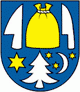 Telefón                                        e-mail                                      IČO047/4871180                    glabusovce@gmail.com                    00650307Zápisnica z  riadneho zasadnutia obecného zastupiteľstva / OZ / konaného dňa 15.11.2018  so začiatkom od 17:00 hod. s nasledovným programom :1. Zahájenie –  určenie overovateľov zápisnice, zapisovateľky2. Program  zasadnutia  - schválenie3. Správa od posledného zasadnutia – plnenie uznesení4. Odpredaj majetku obce p.č.552/6 pre p. Denisu Kováčovú, bytom B.Němcovej č.53, VK5. Návrh rozpočtu na rok 20196. VZN o ostatných poplatkoch - návrh7. Rôzne - diskusia      8. Uznesenie zo zasadnutia      9. ZáverK bodu č. 1  Zasadnutie zvolal a viedol starosta obce p. Štefan Chudý.  Starosta privítal poslancov a skonštatoval, že obecné zastupiteľstvo je uznášania schopné. /priložená prezenčná listina/Prítomní : Karol Gubányi, Jozef Vámoš, Marcel Krasnica, Milan Molnár Neprítomná :  Bc. Monika Bercsenyiová - ospravedlnená Neprítomná p.Ing. Slávka Čerpákova HK obce - ospravedlnenáMateriály boli pripravené zamestnankyňou obecného úradu.K bodu 1: Za overovateľov zápisnice  boli  starostom určení p. Jozef Vámoša p. Milan MolnárZápisnicu napísala p. Urbanová Judita ,pracovníčka obecného úraduK bodu č.2 : Do programu sa prikladá za bod 6, bod 7 – návrh Dodatku č.1 k VZN č.2/2017. Ostatné body sa posúvajú o jedno číslo vyššie . Doplnení program znie :1. Zahájenie –  určenie overovateľov zápisnice, zapisovateľky2. Program  zasadnutia  - schválenie3. Správa od posledného zasadnutia – plnenie uznesení4. Odpredaj majetku obce p.č.552/6 pre p. Denisu Kováčovú, bytom B.Němcovej č.958/53, Veľký 5. Návrh rozpočtu na rok 20196. VZN č. 1/2018 o ostatných poplatkoch - návrh7.Návrh Dodatku č.1 k VZN č.2/2017 o všetkých miestnych daniach a miestnom poplatku za komunálne odpady a drobné stavebné odpady.8.Rôzne - diskusia      9. Uznesenie zo zasadnutia      10. Záver Obecné zastupiteľstvo schvaľuje program zasadnutia aj s doplnenímPrítomní - 4                ZA hlasovali – 4       PROTI hlasovali – 0K bodu č.3 : V tejto časti zasadnutia starosta obce vo svojej správe vyzdvihol výzvu pôdohospodárskej platobnej agentúry o doplnení dokladov k žiadosti športovo relaxačného areáli, ktoré boli aj doručené na ďalšie vyhodnocovanie. Od posledného zasadnutia bol uskutočnení deň dôchodcov s peknou účasťou.Obecné zastupiteľstvo berie na vedomie  kontrolu plnenia uznesení a správu starostuPrítomní – 4K bodu č. 4 : Ďalšom bode schôdze vyzval starosta prítomných na schválenie predaja pozemku vo vlastníctve obce vedení na liste vlastníctva pre katastrálne územie obce Glabušovce č.58 pod p.č.  C-KN 552/6 , trvalo trávnatý porast vo výmere 460 m², na základe žiadosti  sl. Denisy Kováčovej, bytom B.Němcovej č.958/53, Veľký Krtíš. Prejednávala sa kúpnopredajná zmluva a kúpna cena.       A/ Obecné zastupiteľstvo schvaľuje  s predaj pozemku vo vlastníctve obce.Pozemky sa predávajú s osobitným zreteľom v súlade s § 9a ods. 8 písm. e) zákona č. 138/1991 Zb.z. o majetku obcí v znení neskorších predpisov. Obec Glabušovce uplatnila prípad hodný osobitného zreteľa na predmetnú nehnuteľnosť z dôvodu  skutočnosti, že pozemok, ktorý Obec Glabušovce dlhodobo nevyužíva, bezprostredne susedí s nehnuteľnosťou (pozemkom a rodinným domom) vo vlastníctve kupujúcich, ktorí majú záujem o pripojenie, scelenie a udržiavanie uvedeného pozemku, pričom predmet prevodu je aj v súčasnosti udržiavaný na náklady žiadateľov. Predajom pozemku vznikne majetkoprávne usporiadaný celok vo vlastníctve kupujúcich.        Prítomní - 4               ZA hlasovali –  4         PROTI hlasovali – 0      B/  Obecné zastupiteľstvo schvaľuje  kúpnu cenu za pozemok.Cena pozemku schválená obecným zastupiteľstvom je  1 Eur/m2 (slovom jeden euro za meter štvorcový ). Kúpna cena je stanovená ako obvyklá pri predajoch v intraviláne a charaktere predávaného pozemku.        Prítomní - 4              ZA hlasovali –  4         PROTI hlasovali – 0      C/  Obecnému zastupiteľstvu bola predložená kúpno-predajná zmluva ,ktorú       Obecné zastupiteľstvo schvaľuje kúpnopredajnú zmluvu.         Prítomní - 4              ZA hlasovali –  4         PROTI hlasovali – 0K bodu č. 5 : V ďalšom bode starosta obce predložil a oboznámil prítomných návrhom rozpočtu na rok 2019.Obecné zastupiteľstvo berie na vedomie  návrh rozpočtu na rok 2019.         Prítomní - 4K bodu č. 6 : V ďalšom bode starosta obce predložil návrh VZN o ostatných poplatkoch na rok 2019. Vypúšťa sa bod za prenájom spoločenskej miestnosti pri obecnom úrade, ktorá sa už používa na iné účely a menšie úpravy za prenájom strojov a budov vo vlastníctve obce.Obecné zastupiteľstvo berie na vedomie  návrh VZN o ostatných poplatkoch na rok 2019         Prítomní - 4K bodu č. 7 :V ďalšom bode starosta obce predložil návrh Dodatku č.1 k VZN č.2/2017.V tomto dodatku je zahrnutý poplatok za 240 litrové kuka nádoby, ktoré sa doteraz nepoužívali u obyvateľstva a neboli zahrnuté do vývozu komunálneho odpadu.Obecné zastupiteľstvo berie na vedomie návrh Dodatku č.1 k VZN č.2/2017 o všetkých miestnych daniach a miestnom poplatku za komunálne odpady a drobné stavebné odpady.         Prítomní - 4K bodu č. 8: V diskusii starosta naznačil plány na budúci rok ohľadom prác a rekonštrukcií na majetku obce, kde prvom rade vyzdvihol nutnosť opravy veže na dome smútku, pokračovaním rekonštrukcie kultúrneho domu. Hovorilo sa aj o možnej úprave plochy pred obecným úradom.K bodu č.9 : V tejto časti zasadnutia zapisovateľka prečítala uznesenia zo zasadnutia .K bodu č. 10 : Na záver  starostu obce poďakoval prítomným za účasť ako aj prácu za celé volebné obdobie, nasledovné zasadnutie už bude ustanovujúce zasadnutie na ďalšie volebné obdobie 2018-2022 začiatkom decembra a týmto ukončil zasadnutie obecného zastupiteľstvaZapisovateľka:  Judita Urbanová   Overovatelia :  .............................................                                     ..............................................          Milan Molnár 				                         Jozef VámošU Z N E S E N I AZ riadneho zasadnutia obecného zastupiteľstva v Glabušovciach zo dňa 15.11.2018Uznesenie č.  25 /2018Obecné zastupiteľstvo schvaľuje program zasadnutia aj s doplnením Uznesenie č.  26 /2018  Obecné zastupiteľstvo berie na vedomie  kontrolu plnenia uznesení a správu starostu obceUznesenie č.  27 /2018       A/ Obecné zastupiteľstvo schvaľuje   predaj pozemku vo vlastníctve obce vedení na liste vlastníctva pre katastrálne územie obce Glabušovce LV č.58 pod p.č.  C-KN 552/6 , trvalo trávnatý porast vo výmere 460 m² .Pozemky sa predávajú s osobitným zreteľom v súlade s § 9a ods. 8 písm. e) zákona č. 138/1991 Z.z. o majetku obcí v znení neskorších predpisov. Obec Glabušovce uplatnila prípad hodný osobitného zreteľa na predmetnú nehnuteľnosť z dôvodu  skutočnosti, že pozemok, ktorý Obec Glabušovce dlhodobo nevyužíva, bezprostredne susedí s nehnuteľnosťou (pozemkom a rodinným domom) vo vlastníctve kupujúcich, ktorí majú záujem o pripojenie, scelenie a udržiavanie uvedeného pozemku, pričom predmet prevodu je aj v súčasnosti udržiavaný na náklady žiadateľov. Predajom pozemku vznikne majetkoprávne usporiadaný celok vo vlastníctve kupujúcich       B/  Obecné zastupiteľstvo schvaľuje  kúpnu cenu za pozemok.Cena pozemku schválená obecným zastupiteľstvom je  1 Eur/m2 (slovom jeden euro za meter štvorcový ). Kúpna cena je stanovená ako obvyklá pri predajoch v intraviláne a charaktere predávaného pozemku.      C/ Obecné zastupiteľstvo schvaľuje kúpnopredajnú zmluvuUznesenie č. 28/2018Obecné zastupiteľstvo berie na vedomie  návrh rozpočtu na rok 2019Uznesenie č. 29/2018Obecné zastupiteľstvo berie na vedomie  návrh VZN o ostatných poplatkoch na rok 2019Uznesenie č. 30/2018Obecné zastupiteľstvo berie na vedomie návrh Dodatku č.1 k VZN č.2/2017 o všetkých miestnych daniach a miestnom poplatku za komunálne odpady a drobné stavebné odpadyŠtefan Chudý								starosta obce